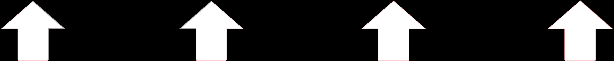 202022（）～4（）までのピア・カウンセリングにをしみます。＊をするにあたり、にをするためのをずおきさい.。以下、てはまるにを、そのはにえたいことがあるはごさい。の・（　　　　　　　　　　　　　　　　　　　　　　　　　　　　　　　　　　　　　　　　　　　）・（ ・ ）　・いす（・ ）　・クラッチ　・・その　　に（　　　　　　　　　　　　　　　　　　　　　　　　　　　　　　　　　　　　　　）・スポーツセンター（ ・ ）はとなります。＊によりごにえないがあります。☆をでされる、をされないは、ホテルをごください。ホテル（　　　　　　　　　　　　　　　　　　　　　　　　　　　　　　　　　　　　　　　　　）ピア・カウンセリングをけたことがありますか？（ ある・ない ）あるにをけたは、、のけた、いつ？、どこの？かをおきさい。　　　　　いつ？（　　　　　　）どこの？（　　　　　　　　　　　　　　）　　　　　いつ？（　　　　　　）どこの？（　　　　　　　　　　　　　　）その＊ごいただいたは、15ピア・カウンセリングのみにします。ふ り が な　：ふ り が な　：ふ り が な　：　・　：　：　：　・〒 TEL：　　　　　　　　　　　　　　　FAX： E-MAIL：〒 TEL：　　　　　　　　　　　　　　　FAX： E-MAIL：〒 TEL：　　　　　　　　　　　　　　　FAX： E-MAIL：・の、：の、：の、：・ふ　り　が　な：　・・：　・〒〒〒